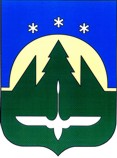 Муниципальное образованиеХанты-Мансийского автономного округа – Югрыгородской округ город Ханты-МансийскДЕПАРТАМЕНТ УПРАВЛЕНИЯ ФИНАНСАМИАДМИНИСТРАЦИИ ГОРОДА ХАНТЫ-МАНСИЙСКАДзержинского ул., д.6, г. Ханты-МансийскХанты-Мансийский автономный округ – Югра, 628012		          тел.: 352-328E-mail: Subre@admhmansy.ru	                                                                    факс: 329-740ПРИКАЗ № 34О внесении изменения в приложение 1 к приказу Департамента управления финансами Администрации города Ханты-Мансийска от 11.01.2018 № 3 «О сроках предоставления отчетности главными распорядителями средств бюджета города Ханты-Мансийска, главными администраторами доходов бюджета города Ханты-Мансийска, главными администраторами источников финансирования дефицита бюджета города Ханты-Мансийска в течение финансового года»                                               3 апреля 2018 годаВ соответствии с Порядком организации работы Департамента финансов Ханты-Мансийского автономного округа – Югры по осуществлению полномочий получателя средств бюджета
Ханты-Мансийского автономного округа – Югры по перечислению в бюджеты муниципальных районов и городских округов
Ханты-Мансийского автономного округа – Югры субсидий, субвенций и иных межбюджетных трансфертов, имеющих целевое назначение, утвержденным приказом Департамента финансов Ханты-Мансийского автономного округа – Югры от 10.01.2018 № 1-нп, п р и к а з ы в а ю:1. Внести изменение в приложение 1 к приказу Департамента управления финансами Администрации города Ханты-Мансийска
от 11.01.2018 № 3 «О сроках предоставления отчетности главными распорядителями средств бюджета города Ханты-Мансийска, главными администраторами доходов бюджета города Ханты-Мансийска, главными администраторами источников финансирования дефицита бюджета города Ханты-Мансийска в течение финансового года», изложив его в прилагаемой редакции.2. Настоящий приказ вступает в силу с момента его подписания и распространяет свое действие, начиная с отчетности по состоянию на 01.04.2018. Исполняющая обязанностидиректора Департамента                                                           И.В.СнисаренкоПриложение к приказуДепартамента управления финансами Администрации города Ханты-Мансийскаот 03.04.2018 № 34 Состав месячной и квартальной бюджетной отчетности главных распорядителей средств, главных администраторов доходов, 
главных администраторов источников финансирования дефицита 
бюджета города Ханты-Мансийска (далее – главный распорядитель)и сроки ее предоставления в течение финансового годаВ случае, если все показатели, предусмотренные формой 
бюджетной отчетности, не имеют числового значения, такая форма главным распорядителем не составляется и  в составе бюджетной отчетности не предоставляется.При этом в текстовой части  Пояснительной записки (ф.0503160) в разделе 5 «Прочие вопросы деятельности субъекта бюджетной отчетности» отражается соответствующая запись с указанием причин.Текстовая часть Пояснительной записки представляется 9-го числа месяца следующего за отчетным месяцем (кварталом), 
17-го числа месяца следующего за отчетным месяцем 
(кварталом) предоставляется уточненная Пояснительная 
записка.Заполнение форм отчетности производится в соответствии с 
требованиями Инструкции о порядке составления и 
предоставления годовой, квартальной и месячной  отчетности об исполнении бюджетов бюджетной системы Российской 
Федерации, утвержденной приказом Минфина РФ от 28 декабря 2010 года № 191н.Формы отчетности распечатываются двусторонней печатью. Направляются в Департамент управления финансами 
сопроводительным письмом.Перечень форм отчетностиСроки предоставления месячной отчетностиСроки предоставления квартальной отчетностиСроки предоставления квартальной отчетности1. Отчет об исполнении бюджета главного распорядителя, 
распорядителя, получателя 
бюджетных средств, главного 
администратора, администратора источников финансирования 
дефицита бюджета, главного 
администратора, администратора доходов бюджета (ф.0503127)Не позднее 9-го 
числа месяца 
следующего за 
отчетным 
месяцемНе позднее 9-го числа 
месяца следующего за 
отчетным кварталом(предоставляется в 
электронном виде в 
программе 1С)Не позднее 9-го числа 
месяца следующего за 
отчетным кварталом(предоставляется в 
электронном виде в 
программе 1С)2. Отчет о движении денежных средств (ф. 0503123)В срок сдачи 
полугодовой 
отчетности (предоставляется в 
электронном виде в 
программе 1С)В срок сдачи 
полугодовой 
отчетности (предоставляется в 
электронном виде в 
программе 1С)3. Справка по консолидируемым расчетам (ф. 0503125)Не позднее 9-го числа месяца 
следующего за отчетным 
месяцемНе позднее 9-го числа месяца следующего за отчетным кварталом(предоставляется в 
электронном виде в 
программе 1С)Не позднее 9-го числа месяца следующего за отчетным кварталом(предоставляется в 
электронном виде в 
программе 1С)4. Отчет о принятых бюджетных обязательствах (ф. 0503128)В срок сдачи 
полугодовой 
отчетности (одновременно с 
ф. 0503169)(предоставляется в 
электронном виде в 
программе 1С)В срок сдачи 
полугодовой 
отчетности (одновременно с 
ф. 0503169)(предоставляется в 
электронном виде в 
программе 1С)5. Сведения об исполнении судебных решений по денежным 
обязательствам бюджета (ф.0503296)Не позднее 9-го числа месяца следующего за отчетным кварталом(предоставляется в 
электронном виде в 
программе 1С)Не позднее 9-го числа месяца следующего за отчетным кварталом(предоставляется в 
электронном виде в 
программе 1С)6. Пояснительная записка (ф.0503160), текстовая часть и следующие приложения:6. Пояснительная записка (ф.0503160), текстовая часть и следующие приложения:6. Пояснительная записка (ф.0503160), текстовая часть и следующие приложения:6. Пояснительная записка (ф.0503160), текстовая часть и следующие приложения:7. Сведения о дебиторской и 
кредиторской задолженности (ф.0503169)Не позднее 17-го числа месяца 
следующего за 
отчетным кварталом(предоставляется в 
электронном виде в 
программе 1С)8. Сведения о государственных (муниципальных) заимствованиях (ф.0503172).В срок сдачи 
полугодовой 
отчетности (одновременно с ф.0503123)(предоставляется в 
электронном виде в 
программе 1С)9. Сведения об остатках денежных средств на счетах получателя бюджетных средств (ф.0503178) – только по средствам во временном распоряжении (с приложением Отчета о состоянии лицевого 
счета УФК по ХМАО-Югре)Не позднее 9-го 
числа месяца 
следующего за 
отчетным кварталом(предоставляется в 
электронном виде в 
программе 1С)10. Приложение 1 «Сведения об отдельных показателях 
исполнения бюджета города 
Ханты-Мансийска» к настоящему приложению  2-го числа каждого месяца  2-го числа каждого месяца11. Приложение  2 «Расшифровка показателей по дебиторской и кредиторской задолженности» к настоящему приложению (только по источнику – 1)12. Приложение 4 «Расшифровка дебиторской задолженности по расчетам по выданным авансам»13. Приложение 5 «Расшифровка дебиторской задолженности по контрактным обязательствам»14. Приложение 6 «Расшифровка дебиторской задолженности по субсидиям организациям»Не позднее 17-го 
числа месяца 
следующего за 
отчетным кварталомНе позднее 17-го числа месяца 
следующего за 
отчетным кварталом(предоставляется в электронном виде в 
программе 1С- (ф.0503191)Не позднее 17-го числа месяца 
следующего за 
отчетным кварталом(предоставляется в 
электронном виде в 
программе 1С- (ф.0503192)Не позднее 17-го числа месяца 
следующего за 
отчетным кварталом(предоставляется в электронном виде в программе 1С- (ф.0503193)